Инструкция для заявителя по получению услуги “ Прием экзаменов на право управления самоходными машинами и выдача удостоверений тракториста-машиниста (тракториста)”Для получения услуги в электронном виде, необходимо зайти на сайт https://uslugi.admtyumen.ru/ 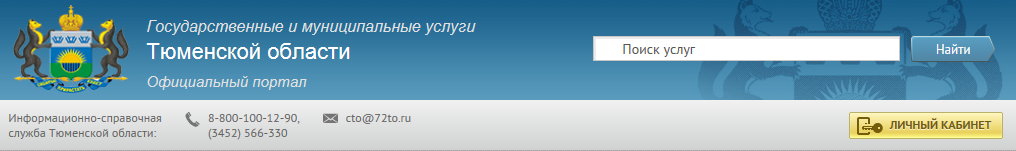 войти в личный кабинет 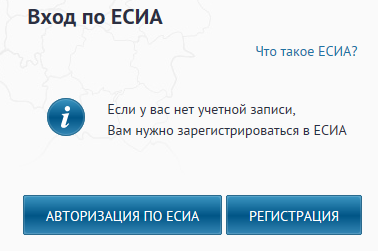 Если вы зарегистрированы в Единой системе идентификации и аутентификации (ЕСИА), то нажимаем кнопку «Авторизация по ЕСИА», если нет, то кнопку Регистрация.  После нажатия кнопки «Авторизация по ЕСИА» откроется окно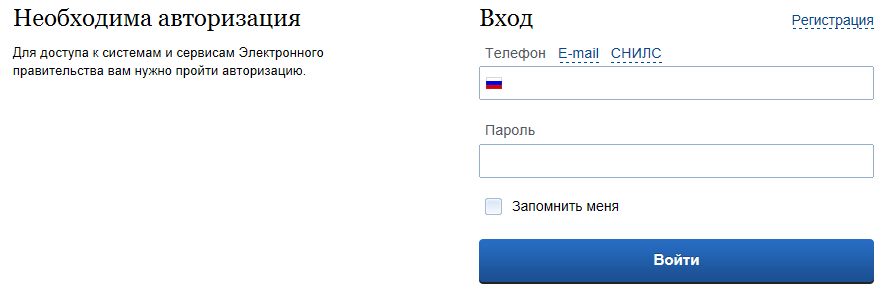 в котором нужно выбрать способ авторизации (Телефон, E-mail или СНИЛС), в случае выбора «Телефон», ввести телефон и пароль, а затем нажать кнопку Войти, в открывшемся окне, кликнуть мышкой на значке , в  открывшемся окне 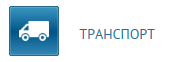 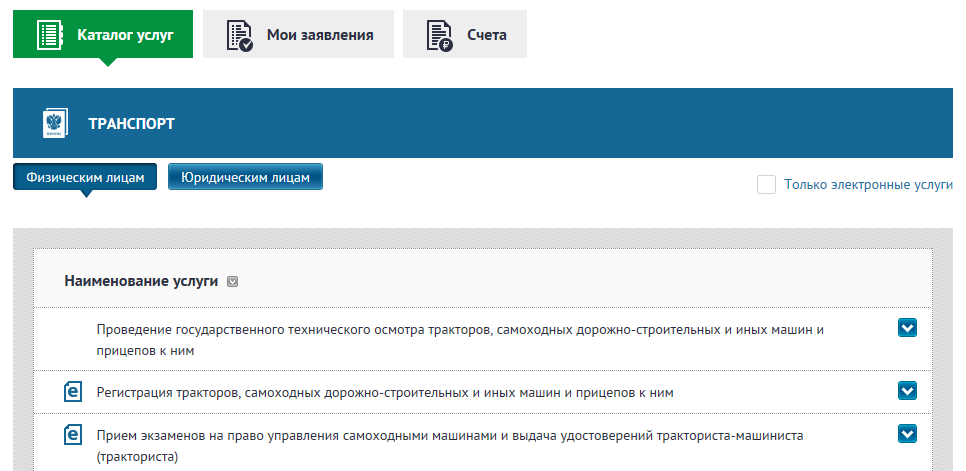 в списке наименований услуг кликнуть на нужной Вам услуге, например на , в открывшемся списке регистрационных действий кликнуть на  . 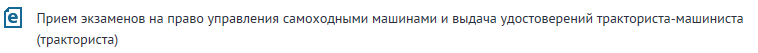 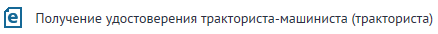 В открывшемся окне 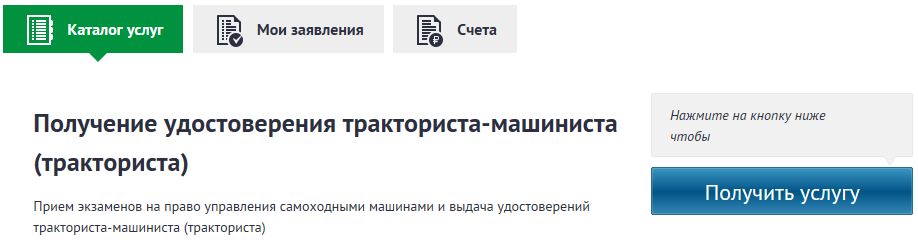 нажать кнопку «Получить услугу». Далее в открывшейся форме заполнить поля следующим образом:- поля со списком  заполняются путем открытия списка  и выбора значения из списка;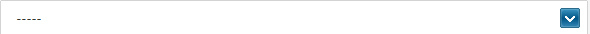 - поля со звездочкой обязательны к заполнению;- в поле Приложения (в разделе Заявление) указываются документы в соответствии с регламентом на предоставление услуги;- скан-копии документов должны соответствовать форматам JPEG, TIFF либо PDF. Максимальный размер всех прикрепленных файлов не должен превышать 15 МБ.Заполненное Заявление должно иметь вид: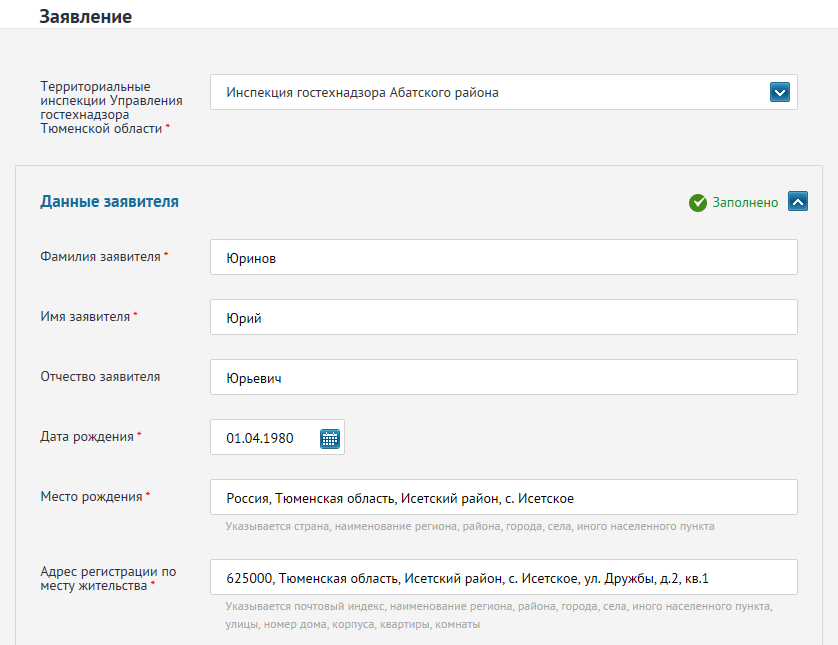 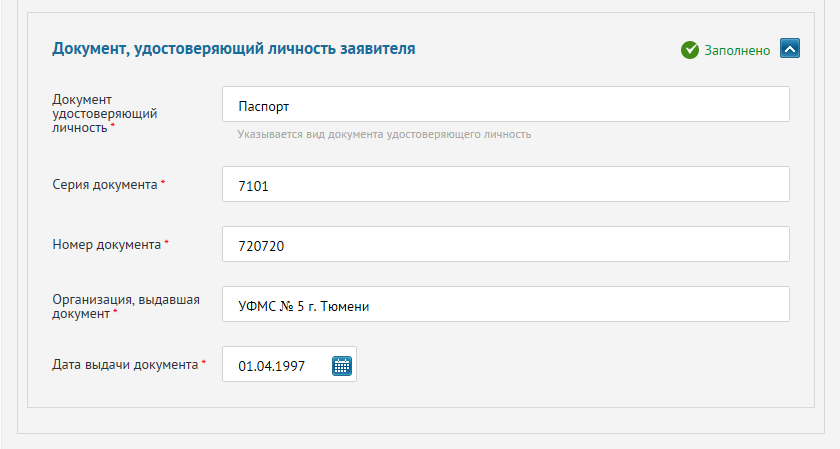 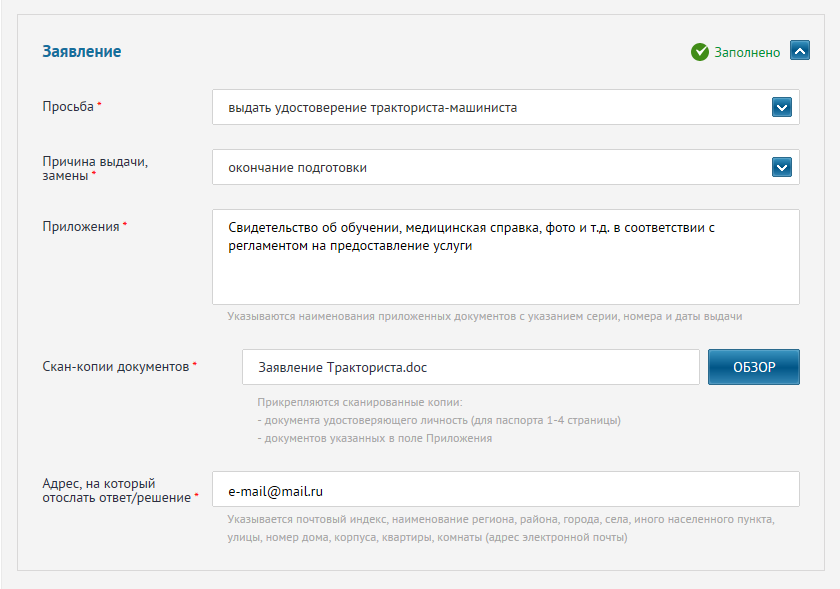 Периодически можно  сохранять черновик нажимая кнопку «Сохранить черновик».  Далее нажимаем кнопку «Вперед» 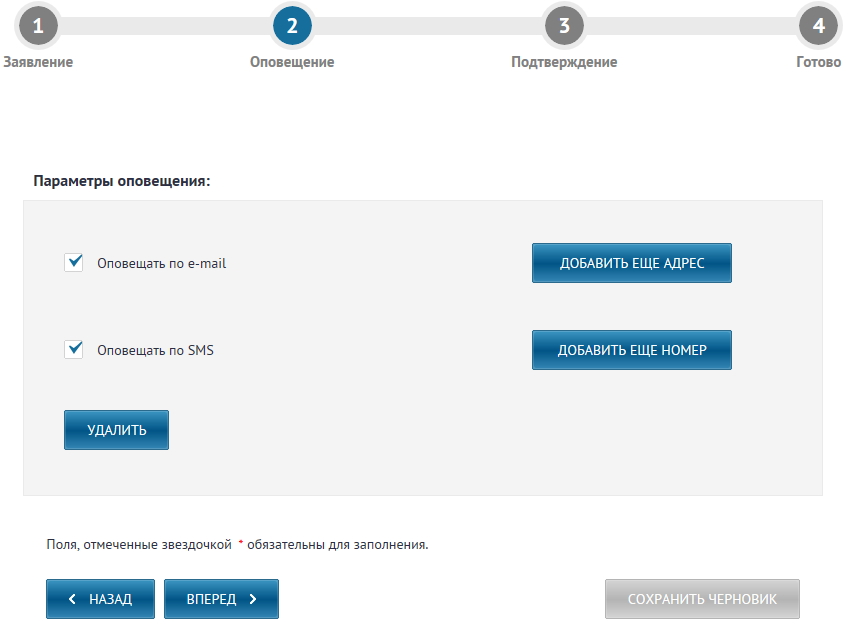 в открывшемся окне можно поставить галочки об оповещении и по окончании ввода нажать кнопку «Вперед». В открывшемся окне еще раз проверить все введенные сведения, если нашлись ошибки, то нужно нажать кнопку «Вернуться к форме ввода» и исправить, если все правильно, нажать кнопку «Подписать и отправить». В окне подтверждающем успешное формирование заявления и подпись нажать кнопку «ОК».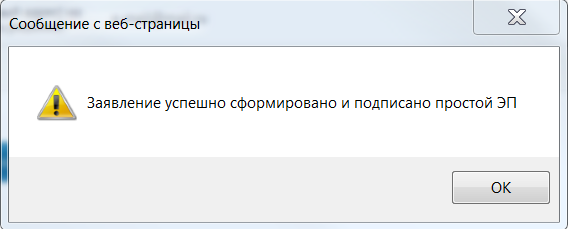 Далее появится сообщение об отправке Вашего заявления.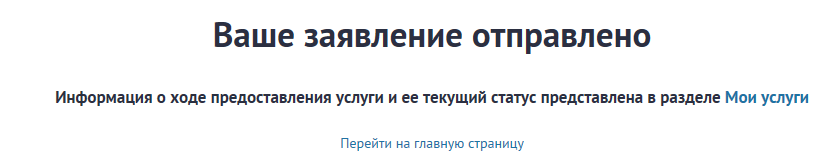 Кликнув на ссылку Мои услуги, Вы увидите статус заявления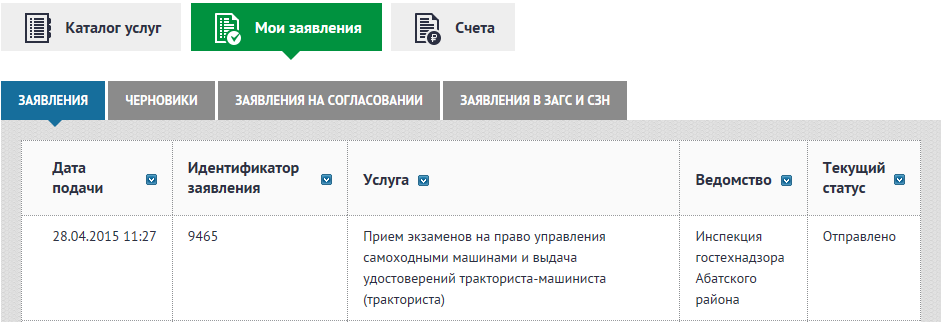 